Утвержденрешением Думы городского округаот 18.12.2020 года № 51/23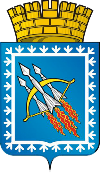 КОНТРОЛЬНЫЙ ОРГАН ГОРОДСКОГО ОКРУГАЗАКРЫТОГО АДМИНИСТРАТИВНО-ТЕРРИТОРИАЛЬНОГООБРАЗОВАНИЯ СВОБОДНЫЙул. Майского, 67, ЗАТО Свободный, Свердловская область, 624790, тел./факс: (34345) 5-89-46Отчето результатах контрольного мероприятия«Проверка формирования и исполнения муниципального задания за 2019 год муниципальным бюджетным учреждением дополнительного образования «Детская музыкальная школа». Аудит в сфере закупок».(наименование контрольного мероприятия)Основание для проведения контрольного мероприятия:Пункт 1.5 Плана работы Контрольного органа на 2020 год, утвержденный распоряжением председателя Контрольного органа ЗАТО Свободный от 18.12.2019г. № 58.(пункт плана работы контрольного органа)2. Предмет контрольного мероприятия: Формирование и исполнение муниципального задания за 2019 год. Аудит в сфере закупок.(из программы проведения контрольного мероприятия)3. Объект (объекты) контрольного мероприятия:Муниципальное бюджетное учреждение дополнительного образования «Детская музыкальная школа».4. Проверяемый период деятельности: 2019 год5.Срок проведения контрольного мероприятия с «05» октября по «13» ноября 2020 г.6. Цели контрольного мероприятия:1) Проверка расходования средств местного бюджета, выделенных муниципальным бюджетным учреждением дополнительного образования «Детская музыкальная школа» в 2019 году на муниципальное задание.Вопросы контрольного мероприятия (формулируются по цели 1):1. Проверка правильности формирования муниципального задания и его финансовое обеспечение.2. Проверка расходования средств, направленных на финансовое обеспечение муниципального задания.3. Обоснованность и правильность расчетов по оплате труда.4. Аудит в сфере закупок. Соблюдение законодательства о контрактной системе в сфере закупок.(из программы контрольного мероприятия)7. Краткая характеристика проверяемой сферы формирования и использования муниципальных средств и деятельности объектов контрольного мероприятия.Муниципальное бюджетное учреждение дополнительного образования «Детская музыкальная школа» (далее – МБУ ДО «ДМШ») является некоммерческой организацией, созданной и финансируемой администрацией городского округа ЗАТО Свободный в целях осуществления образовательной деятельности по дополнительным общеобразовательным программам, удовлетворения потребностей граждан в художественно-эстетическом, интеллектуальном и нравственном развитии.ИНН 6607009622 КПП 662301001Адрес местонахождения (фактический): 624790, Свердловская обл., пос. Свободный, ул. Неделина, д. 8.Официальный сайт МБУ ДО «ДМШ»: www.dmsh-sv.edusite.ruЭлектронный адрес МБУ ДО «ДМШ»: dmsh_sv@mail.ruУчредитель МБУ ДО «ДМШ» – городской округ ЗАТО Свободный. Функции и полномочия Учредителя МБУ ДО «ДМШ» осуществляет администрация городского округа ЗАТО Свободный Свердловской области (далее – администрация).В 2013 году постановлением администрации от 06.12.2013 № 838 Муниципальное казенное образовательное учреждение дополнительного образования детей «Детская музыкальная школа» было переименовано в Муниципальное бюджетное учреждение дополнительного образования «Детская музыкальная школа» и утвержден Устав МБУ ДО «ДМШ». Устав в новой редакции был принят на общем собрании трудового коллектива 29 мая 2018 года и представлен при внесении в ЕГРЮЛ записи от 26 июня 2019 года.Лицензией от 25.11.2019г. № 20164, выданной бессрочно Министерством образования и молодежной политики Свердловской области установлено, что МБУ ДО «ДМШ» имеет право оказывать образовательные услуги по дополнительному образованию детей и взрослых.Бюджетное учреждение является юридическим лицом, имеет самостоятельный баланс, обладает обособленным имуществом на праве оперативного управления, а также имуществом, приобретенным за счет доходов, полученных от приносящей доход деятельности. Источниками финансового обеспечения являются:- субсидии, предоставляемые на возмещение нормативных затрат, связанных с выполнением муниципального задания; - субсидии, предоставляемые на иные цели;- имущество, переданное в оперативное управление;- средства от оказания платных услуг и других видов, приносящей доход деятельности.Учреждение самостоятельно осуществляет деятельность за счет средств бюджета городского округа на основании плана финансово-хозяйственной деятельности, имеет печать установленного образца, штамп и бланки со своим наименованием, имеет лицевые счета, открытые в финансовом отделе администрации № 20623901410, отдельный лицевой счет по целевым расходам №21623901420, лицевой счет по приносящий доход деятельности №23623901430.Целью деятельности МБУ ДО «ДМШ» является:- удовлетворение образовательных потребностей граждан путем реализации дополнительных общеобразовательных программ в области музыкальных искусств, в том числе: дополнительных предпрофессиональных программ и дополнительных общеразвивающих программ;- способствование эстетическому воспитанию граждан, привлечение наибольшего количества детей к художественному образованию;- выявление одаренных детей в раннем возрасте, создания условий для их художественного образования и эстетического воспитания, приобретения ими знаний, умений и навыков в области музыкальных искусств, опыта творческой деятельности и осуществления их подготовки к получению профессионального образования в области искусств;- подготовка квалифицированных творческих и педагогических  работников в области музыкальных искусств.По состоянию на 01.01.2019 года в МБУ ДО «ДМШ» обучалось 141 ребенок, из них на бюджетной основе - 106 детей, на внебюджетной основе – 35 детей.По состоянию на 31.12.2019 года в МБУ ДО «ДМШ» обучалось 146 детей, из них на бюджетной основе - 117 детей, на внебюджетной основе – 29 детей.В проверяемый период должностными лицами учреждения являлись: директор – Барабанщикова Жанна Михайловна, главный бухгалтер – Чумакова Ольга Владимировна.8. По результатам контрольного мероприятия установлено следующее:8.1. Фактические расходы за 2019 год на выполнение муниципального задания с учетом остатка прошлого года составили 13 139,3 тыс. руб. или 101,1 % к годовому плану, на иные цели – 2 353,4 тыс. руб. или 99,2% к годовому плану, собственные доходы – 636,7 тыс. руб. или 85,1% к годовому плану.8.2. Администрации городского округа ЗАТО Свободный уведомлением от 25.12.2018г. №5349 были доведены лимиты бюджетных обязательств на 2019 год. В нарушение пункта 5 «Порядка формирования муниципального задания в отношении муниципальных учреждений городского округа ЗАТО Свободный и финансовое обеспечение выполнения муниципального задания», утвержденного Постановлением администрации городского округа ЗАТО Свободный от 17.01.2018 № 18, Учредителем до Учреждения доведено муниципальное задание постановлением администрации от 04.02.2019г. №56 на оказание муниципальных услуг: реализация дополнительных общеразвивающих программ, реализация дополнительных общеобразовательных предпрофессиональных программ в области искусств, то есть позднее 15 рабочих дней со дня доведения лимитов.Муниципальное задание размещено на официальном сайте в информационно-телекоммуникационной сети "Интернет" (далее - сеть Интернет) по размещению информации о государственных и муниципальных учреждениях (www.bus.gov.ru).Муниципальным заданием для МБУ ДО «ДМШ» на 2019 год для муниципальной услуги – реализация дополнительных общеразвивающих программ - утверждены следующие качественные показатели:Доля педагогов, имеющих первую и высшую квалификационные категории;Доля обучающихся, ставших победителями и призерами региональных, всероссийских мероприятий.По результатам проверки качественные показатели выполнены.Муниципальным заданием для МБУ ДО «ДМШ» на 2019 год для муниципальной услуги – реализация дополнительных общеразвивающих программ -  утверждены следующие объемные показатели: 5 726 человеко-часов из расчета количества рабочих недель, нагрузки в часах и количества обучающихся. В соответствии с представленным отчетом об исполнении муниципального задания фактическое исполнение составило 5 726 человеко-часов (выполнение 100%).Муниципальным заданием для МБУ ДО «ДМШ» на 2019 год для муниципальной услуги – реализация дополнительных общеобразовательных предпрофессиональных программ в области искусств - утверждены следующие качественные показатели:Доля педагогов, имеющих первую и высшую квалификационные категории;Доля обучающихся, освоивших предпрофессиональные программы;Доля обучающихся, ставших победителями и призерами региональных, всероссийских мероприятий.По результатам проверки качественные показатели выполнены.Муниципальным заданием для МБУ ДО «ДМШ» на 2019 год для муниципальной услуги – реализация дополнительных общеобразовательных предпрофессиональных программ в области искусств - утверждены следующие объемные показатели: 2 459,4 человеко-часов (духовые и ударные инструменты) 1 421,9 человеко-часов (струнные инструменты), 6 036,4 человеко-часов (фортепиано), 5 325,9 человеко-часов (народные инструменты) из расчета количества рабочих недель, нагрузки в часах и количества обучающихся. В соответствии с представленным отчетом об исполнении муниципального задания фактическое исполнение человеко-часов равно плановому и составляет 100%.8.3. В соответствии с пунктом 7 Порядка предоставления информации государственным (муниципальным) учреждением, ее размещения на официальном сайте в сети Интернет и ведения указанного сайта, утвержденного приказом Минфина России от 21 июля 2011 г. N 86н, согласно которому учреждение формирует и предоставляет через официальный сайт информацию в электронном структурированном виде, в которую включаются показатели согласно приложения, а именно пункты 28.8, 28.9, 29.8, 29.9, МБУ ДО «ДМШ» разместило отчет о выполнении муниципального задания за 2019 год. На бумажном носителе МБУ ДО «ДМШ» представило отчет в администрацию 09 января 2020 года.8.4. Финансовое обеспечение выполнения муниципального задания Учреждением осуществлялось в виде субсидий из бюджета ГО ЗАТО Свободный. Согласно пункту 4 статьи 69.2 БК объем (размер) субсидии рассчитывается в соответствии с показателями муниципального задания на основании нормативных затрат на оказание муниципальных услуг. В нарушение пункта 33 Порядка формирования муниципального задания нормативные затраты, связанные с оказанием муниципальными образовательными организациями городского округа ЗАТО Свободный муниципальных услуг, на 2019 год были утверждены во второй половине текущего года постановлением администрации от 27.08.2019 № 463.Между администрацией и МБУ ДО «ДМШ» заключено Соглашение от 04.03.2019 № 5 о предоставлении субсидии из бюджета городского округа ЗАТО Свободный на финансовое обеспечение выполнения муниципального задания на оказание муниципальных услуг (выполнение работ) в 2019 году/2020-2021 годах (далее по тексту Соглашение от 04.03.2019 № 5). Общий объем субсидии в соответствии с данным документом составил 12 469,9 тыс. рублей (план):- реализация дополнительных общеразвивающих программ, реализация дополнительных общеобразовательных предпрофессиональных программ в области искусств.В Соглашение от 04.03.2019 № 5 на протяжении 2019 года дополнительными соглашениями от 29.03.2019г. №1, от 05.11.2019г. №2 вносились изменения по изменению объема субсидий в сторону увеличения. Окончательный объем субсидии в соответствии с данными документами составил 12 991,2 тыс. руб. (план).8.5. Финансирование на оплату труда в МБУ ДО «ДМШ» в 2019 году осуществлялось за счет средств местного бюджета.Коллективный договор МБУ ДО «ДМШ» на 2018-2021 годы был утвержден на общем собрании трудового коллектива протоколом от 14.09.2018 года №5. В нарушение ст. 50 Трудового кодекса РФ коллективные договора не были направлены на уведомительную регистрацию в течение семи дней со дня подписания в соответствующий орган по труду. Коллективный договор МБУ ДО «ДМШ» на 2018-2021 годы зарегистрирован государственным казенным учреждением службы занятости населения Свердловской области «Верхнесалдинский центр занятости» 26.09.2018г.8.6. В соответствии со статьями 22, 68 Трудового кодекса работники учреждения ознакомлены под роспись с принимаемыми локальными нормативными актами, непосредственно связанными с их трудовой деятельностью.Плановая численность работников, оплата труда которых финансируется за счет местного бюджета, составила на 2019 год 30,73 единиц, из них руководителей (директор, заместитель по УВР, главный бухгалтер) - 3 единицы, педагогических работников – 22,53 единиц, служащих – 2 единицы, прочий персонал (рабочие) – 3,2 единиц.В соответствии с отчетом (форма ЗП-образование) фактическая численность работников, оплата труда которых финансируется за счет местного бюджета, составила за 2019 год 23 человека, из них руководителей (директор, заместитель по УВР, главный бухгалтер) - 3 единицы, педагогических работников – 15,2 единиц, служащих – 2 единицы, прочий персонал (рабочие) – 2,8 единиц.Плановый фонд на оплату труда (КОСГУ 211 «Заработная плата») составил в 2019 году по местному бюджету - 9 174 192,51 руб., фактические расходы – 9 174 143,18 руб.Плановый фонд по КОСГУ 213 «Начисления на выплаты по оплате труда» составил в 2019 году – 3 060 296,14 руб., фактические расходы учреждения по КОСГУ 213 «Начисления на выплаты по оплате труда» составили в 2019 году по местному бюджету – 2 932 215,36 руб.8.7. В соответствии с абзацем 5 пункта 15 Постановления Правительства РФ от 24.12.2007г. № 922 «Об особенностях порядка исчисления средней заработной платы» при расчете отпускных премия по итогам работы за год при определении среднего заработка учитывалась пропорционально времени, отработанному в расчетном периоде.8.9. Постановлениями администрации от 30.12.2016г. №№ 846, 855 в соответствии со статьей 145 Трудового кодекса был установлен предельный уровень соотношения среднемесячной заработной платы руководителя МБУ ДО «ДМШ» и среднемесячной заработной платы работников (2,5), среднемесячной заработной платы главного бухгалтера, заместителя руководителя и среднемесячной заработной платы работников (2,25). Нарушений по соблюдению предельного уровня соотношения среднемесячной заработной платы руководителя и среднемесячной заработной платы работников, среднемесячной заработной платы заместителя руководителя, главного бухгалтера и среднемесячной заработной платы работников за 2019 год не выявлено.8.10. В соответствии с Постановлением Правительства Свердловской области от 13.09.2018 N 597-ПП «Об утверждении методик, применяемых для расчета межбюджетных трансфертов из областного бюджета местным бюджетам, на 2019 год и плановый период на 2020 и 2021 годов», в котором определены размеры среднемесячной заработной платы педагогических работников образовательных учреждений дополнительного образования на 2019 год в размере 36 386,0 рублей, фактическая среднемесячная заработная плата педагогических работников МБУ ДО «ДМШ» в 2019 году составила 36 449,75 рублей.8.11. При обследовании использована информация, документы, размещенные в единой информационной системе в сфере закупок (zakupki.gov.ru), а также документы, представленные МБУ ДО «ДМШ».Совокупный годовой объем закупок Учреждения не превышает сто миллионов рублей (совокупный годовой объем составляет 2 194 671,27 рублей). Во исполнение требований части 2 статьи 38 Федерального закона от 05.04.2013 №  44-ФЗ «О контрактной системе в сфере закупок товаров, работ, услуг для обеспечения государственных и муниципальных нужд» (далее – Закон № 44-ФЗ) ответственным за осуществление закупки или нескольких закупок, включая исполнение каждого контракта (контрактный управляющий) назначено лицо, имеющие дополнительное профессиональное образование в сфере закупок, что соответствует требованиям части 6 статьи 38 Закона № 44-ФЗ (приказ от 22.01.2019г. №110), на директора Учреждения были возложены обязанности контрактного управляющего.8.12. Частью 8 статьи 17 Закона № 44-ФЗ установлено: план закупок формируется бюджетным учреждением при планировании финансово-хозяйственной деятельности бюджетного учреждения и утверждается в течение десяти рабочих дней после утверждения соответственно плана финансово-хозяйственной деятельности бюджетного учреждения.Частью 10 статьи 21 Закона № 44-ФЗ установлено: план-график утверждается заказчиком в течение десяти рабочих дней после утверждения плана финансово-хозяйственной деятельности.План финансово-хозяйственной деятельности на 2019 год и плановый период 2020-2021 годы утверждён в Учреждении 09 января 2019 года. План закупок и план-график утвержден 22 января 2019 года (приказы от 22.01.2019 №№ 111, 112), что соответствует требованиям части 8 статьи 17 Закона № 44-ФЗ, пункта 3 Требований к формированию, утверждению и ведению планов закупок товаров, работ, услуг для обеспечения нужд субъекта Российской Федерации и муниципальных нужд, утвержденных постановлением Правительства РФ от 21.11.2013 № 1043, подпункта 2.2 пункта 2 Порядка формирования, утверждения и ведения планов закупок для обеспечения муниципальных нужд городского округа ЗАТО Свободный, утвержденного постановлением администрации от 27.11.2015 № 832, соответствует требованиям части 10 статьи 21 Закона № 44-ФЗ, пункта 3 Требований к формированию, утверждению и ведению плана-графика закупок товаров, работ, услуг для обеспечения нужд субъекта Российской Федерации и муниципальных нужд, утвержденных постановлением Правительства РФ от 05.06.2015 № 554, пункта 2 Порядка формирования, утверждения и ведения плана-графика для обеспечения муниципальных нужд городского округа ЗАТО Свободный, утвержденного постановлением администрации от 30.12.2016 № 848.8.13. Утвержденный план закупок и план-график размещен в единой информационной системе (далее – ЕИС) в срок, установленный частью 9 статьи 17, частью 15 статьи 21 Закона № 44-ФЗ.Частью 15 статьи 21 Закона № 44-ФЗ установлено: утвержденный заказчиком план-график и внесенные в него изменения подлежат размещению в ЕИС в течение трех рабочих дней с даты утверждения или изменения плана-графика.Так как план-график утвержден 22 января 2019 года, крайний срок размещения его в ЕИС – 24 января 2019 года. Учреждением план-график размещен в ЕИС 23 января 2019 года, что соответствует требованиям части 15 статьи 21 Закона № 44-ФЗ.В план-график 7 раз вносились изменения. Нарушений установленного частью 15 статьи 21 Закона № 44-ФЗ срока размещения в ЕИС изменений плана-графика не выявлено.8.14. В соответствии с планом-графиком за проверяемый период МБУ ДО «ДМШ» на осуществление закупок предусмотрено 3 693 821,27 рублей:- по результатам электронных аукционов на сумму 1 270 891,85 рублей;- на осуществление закупок с единственным поставщиком:1. в соответствии со статьей 111 Закона № 44-ФЗ в сумме 209 485,42 рублей;2. на основании пункта 4 части 1 статьи 93 Закона № 44-ФЗ «товары, работы или услуги на сумму, не превышающую 300 тыс. руб.» в сумме 1 001 735,85 рублей; 3. на основании пункта 5 части 1 статьи 93 Закона № 44-ФЗ «Товары, работы или услуги на сумму, не превышающую 600 тыс. рублей» в сумме 1 211 708,15 рублей.8.15. Проведенным осмотром официального сайта Единой информационной системы в сфере закупок на предмет размещения Учреждением на официальном сайте Единой информационной системы в сфере закупок плана-графика и соблюдения требований, установленных Постановлением Правительства РФ от 29.10.2015 N 1168, было установлено не соответствие суммы совокупного годового объема закупок. Совокупный годовой объем СГОЗ - это общий объем финансового обеспечения на закупку товаров (работ, услуг) по Закону N 44-ФЗ на год, который утвержден Учреждению, в том числе на оплату контрактов, заключенных в прошлых периодах (п. 16 ч. 1 ст. 3 Закона N 44-ФЗ). Финансовое обеспечение на закупки МБУ ДО «ДМШ» утверждается в плане финансово-хозяйственной деятельности (план ФХД). Согласно плану ФХД, с внесенными изменениями 01.11.2019г., сумма составила 3 693 821,27 рублей, а в плане-графике, размещенном на официальном сайте ЕИС 2 194 671,27  рублей, данное расхождение в сумме 1 499 150,0 рублей может привести к неправильному расчету максимального объема закупок малого объема или объему закупок у СМП и СОНКО.(даются заключения по каждой цели контрольного мероприятия, основанные на материалах актов и рабочей документации, указываются вскрытые факты нарушения законов и иных нормативных правовых актов Российской Федерации, субъекта Российской Федерации, муниципального образования и недостатки в деятельности проверяемых объектов).9. Возражения или замечания руководителей или иных уполномоченных должностных лиц объектов контрольного мероприятия на результаты контрольного мероприятия:Возражений нет.(указываются наличие или отсутствие возражений или замечаний, при их наличии дается ссылка на заключение руководителя контрольного мероприятия, прилагаемое к отчету, а также приводятся факты принятых или разработанных объектами контрольного мероприятия мер по устранению выявленных недостатков и нарушений)10. Предложения (рекомендации) (формулируются или по каждой цели или после изложения результатов по всем целям):1. Соблюдать Порядок формирования муниципального задания, утвержденный Постановлением администрации городского округа ЗАТО Свободный от 17.01.2018 № 18.2. В соответствии со ст. 50 Трудового кодекса РФ новый коллективный договор направлять на уведомительную регистрацию в течение семи дней со дня подписания в соответствующий орган по труду.3. При заполнении планов-графиков не допускать расхождение сумм совокупного годового объема закупок с планом ФХД.Председатель Контрольного органаГО ЗАТО СвободныйТ. М. Газиева              